COLEGIO EMILIA RIQUELMEGUIA DE TRABAJOACTIVIDAD VIRTUAL SEMANA DEL 01 AL 05 DE JUNIOCOLEGIO EMILIA RIQUELMEGUIA DE TRABAJOACTIVIDAD VIRTUAL SEMANA DEL 01 AL 05 DE JUNIOCOLEGIO EMILIA RIQUELMEGUIA DE TRABAJOACTIVIDAD VIRTUAL SEMANA DEL 01 AL 05 DE JUNIO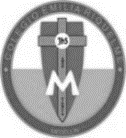 Asignatura: MatemáticasGrado:   4°Docente: Estefanía LondoñoDocente: Estefanía LondoñoLunes, 01 de junio del 2020   Agenda virtual:  Actividad de múltiplos.                              Observación de video y actividad. En este día repasaremos una vez más los múltiplos para iniciar adecuadamente el siguiente tema, al grupo del WhatsApp les enviaré un videíto especial que les hice para realizar la actividad de este día. Espero les guste mucho. Martes, 02 de junio del 2020   Agenda virtual:  Mínimo común múltiplo (Clase virtual 9:30 am)                            Trabajo en el libro pág. 81Miércoles, 03 de junio del 2020   Agenda virtual: solución de problemas con múltiplos.                              Trabajo en el libro pág. 82Inventa en tu cuaderno un problema de los trabajados en clase, para encontrar el mínimo común múltiplo. Jueves, 04 de junio del 2020   Agenda virtual: Continuación con la solución de problemas (Clase virtual a las 8:00am)                           Página 83 Ejercicio # 2OJO solo realizaremos en clase este ejercicio para que puedan aprender bien la realización de estos problemas.Viernes, 05 de junio del 2020   Agenda virtual:  Continuación con la solución de problemas (Clase virtual a las 8:00am)                           Página 83 Ejercicio # 3Lunes, 01 de junio del 2020   Agenda virtual:  Actividad de múltiplos.                              Observación de video y actividad. En este día repasaremos una vez más los múltiplos para iniciar adecuadamente el siguiente tema, al grupo del WhatsApp les enviaré un videíto especial que les hice para realizar la actividad de este día. Espero les guste mucho. Martes, 02 de junio del 2020   Agenda virtual:  Mínimo común múltiplo (Clase virtual 9:30 am)                            Trabajo en el libro pág. 81Miércoles, 03 de junio del 2020   Agenda virtual: solución de problemas con múltiplos.                              Trabajo en el libro pág. 82Inventa en tu cuaderno un problema de los trabajados en clase, para encontrar el mínimo común múltiplo. Jueves, 04 de junio del 2020   Agenda virtual: Continuación con la solución de problemas (Clase virtual a las 8:00am)                           Página 83 Ejercicio # 2OJO solo realizaremos en clase este ejercicio para que puedan aprender bien la realización de estos problemas.Viernes, 05 de junio del 2020   Agenda virtual:  Continuación con la solución de problemas (Clase virtual a las 8:00am)                           Página 83 Ejercicio # 3Lunes, 01 de junio del 2020   Agenda virtual:  Actividad de múltiplos.                              Observación de video y actividad. En este día repasaremos una vez más los múltiplos para iniciar adecuadamente el siguiente tema, al grupo del WhatsApp les enviaré un videíto especial que les hice para realizar la actividad de este día. Espero les guste mucho. Martes, 02 de junio del 2020   Agenda virtual:  Mínimo común múltiplo (Clase virtual 9:30 am)                            Trabajo en el libro pág. 81Miércoles, 03 de junio del 2020   Agenda virtual: solución de problemas con múltiplos.                              Trabajo en el libro pág. 82Inventa en tu cuaderno un problema de los trabajados en clase, para encontrar el mínimo común múltiplo. Jueves, 04 de junio del 2020   Agenda virtual: Continuación con la solución de problemas (Clase virtual a las 8:00am)                           Página 83 Ejercicio # 2OJO solo realizaremos en clase este ejercicio para que puedan aprender bien la realización de estos problemas.Viernes, 05 de junio del 2020   Agenda virtual:  Continuación con la solución de problemas (Clase virtual a las 8:00am)                           Página 83 Ejercicio # 3Lunes, 01 de junio del 2020   Agenda virtual:  Actividad de múltiplos.                              Observación de video y actividad. En este día repasaremos una vez más los múltiplos para iniciar adecuadamente el siguiente tema, al grupo del WhatsApp les enviaré un videíto especial que les hice para realizar la actividad de este día. Espero les guste mucho. Martes, 02 de junio del 2020   Agenda virtual:  Mínimo común múltiplo (Clase virtual 9:30 am)                            Trabajo en el libro pág. 81Miércoles, 03 de junio del 2020   Agenda virtual: solución de problemas con múltiplos.                              Trabajo en el libro pág. 82Inventa en tu cuaderno un problema de los trabajados en clase, para encontrar el mínimo común múltiplo. Jueves, 04 de junio del 2020   Agenda virtual: Continuación con la solución de problemas (Clase virtual a las 8:00am)                           Página 83 Ejercicio # 2OJO solo realizaremos en clase este ejercicio para que puedan aprender bien la realización de estos problemas.Viernes, 05 de junio del 2020   Agenda virtual:  Continuación con la solución de problemas (Clase virtual a las 8:00am)                           Página 83 Ejercicio # 3